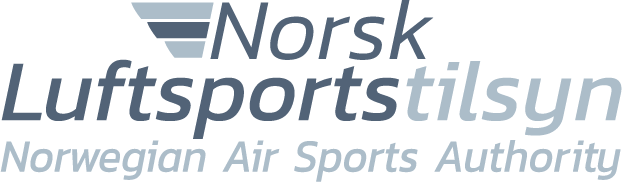 Praktisk prøve for flytelefonisertifikat – førstegangsutstedelse og gjenutstedelseTil internt bruk for NLTTil internt bruk for NLTSøknad mottatt datoBehandlingsdatoSaksbehandler sign.PRAKTISK PRØVE FOR FLYTELEFONISERTIFIKAT – FØRSTEGANGSUTSTEDELSE OG GJENUTSTEDELSEPRAKTISK PRØVE FOR FLYTELEFONISERTIFIKAT – FØRSTEGANGSUTSTEDELSE OG GJENUTSTEDELSEPRAKTISK PRØVE FOR FLYTELEFONISERTIFIKAT – FØRSTEGANGSUTSTEDELSE OG GJENUTSTEDELSEEtternavn
Fornavn og eventuelt mellomnavn
Fødselsdato og sted 
	Adresse
Adresse
Postnummer og sted
Nasjonalitet
E-post
Telefon
Praktisk prøve er tatt i forbindelse med:Praktisk prøve er tatt i forbindelse med: Førstegangsutstedelse Gjenutstedelse av utløpt flytelefonisertifikatPRAKTISK PRØVE FOR FLYTELEFONISERTIFIKAT (BSL C 5-2A § 3)PRAKTISK PRØVE FOR FLYTELEFONISERTIFIKAT (BSL C 5-2A § 3)PRAKTISK PRØVE FOR FLYTELEFONISERTIFIKAT (BSL C 5-2A § 3)PRAKTISK PRØVE FOR FLYTELEFONISERTIFIKAT (BSL C 5-2A § 3)BeståttIkke beståtta) Apparatbehandling1)Bruk og behandling av mikrofon, høretelefoner, eventuelt høyttaler, volumkontroll, frekvensvelger, kanalvelger mm.Bruk og behandling av mikrofon, høretelefoner, eventuelt høyttaler, volumkontroll, frekvensvelger, kanalvelger mm.a) Apparatbehandling2)Betjening av VHF radiostasjoner i luftfartøyBetjening av VHF radiostasjoner i luftfartøya) Apparatbehandling3)Bruk av nødradioutstyrBruk av nødradioutstyrb) Radiokommunikasjon1)Fonetisk alfabet og siffergrupperFonetisk alfabet og siffergrupperb) Radiokommunikasjon2)Opprettelse av radiosambandOpprettelse av radiosambandb) Radiokommunikasjon3)Testing av radiotelefonistasjonerTesting av radiotelefonistasjonerb) Radiokommunikasjon4)Radioprosedyrer og fraseologi for VFR-flygingRadioprosedyrer og fraseologi for VFR-flygingb) Radiokommunikasjon5)Anmodning om og mottaking av vanlige meldinger, klareringer, værrapporter, banestatus, trafikkopplysninger ol.Anmodning om og mottaking av vanlige meldinger, klareringer, værrapporter, banestatus, trafikkopplysninger ol.b) Radiokommunikasjon6)Nød- og ilmeldingerNød- og ilmeldingerb) Radiokommunikasjon7)Utveksling av øvrige meldingerUtveksling av øvrige meldingerPraktisk prøve er		Bestått  	Ikke bestått Praktisk prøve er		Bestått  	Ikke bestått Praktisk prøve er		Bestått  	Ikke bestått Praktisk prøve er		Bestått  	Ikke bestått Praktisk prøve er		Bestått  	Ikke bestått Praktisk prøve er		Bestått  	Ikke bestått Kontrollant:
Underskrift av kontrollant:Underskrift av kontrollant:Underskrift av kontrollant:Jeg er innforstått med at praktisk prøve må være gjennomført i løpet av 24 måneder etter bestått teorieksamen.Jeg er innforstått med at praktisk prøve må være gjennomført i løpet av 24 måneder etter bestått teorieksamen.Jeg er innforstått med at praktisk prøve må være gjennomført i løpet av 24 måneder etter bestått teorieksamen.Underskrift av kandidat:Underskrift av kandidat:Underskrift av kandidat:Sendes til:post@luftsportstilsynet.noeller:Norsk LuftsportstilsynMøllergata 390179 OSLONorge